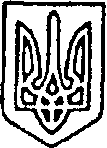 УКРАЇНАПОКРОВСЬКА  РАЙОННА РАДА  ДОНЕЦЬКОЇ ОБЛАСТІР І Ш Е Н Н Явід 18.12.2020№VIII/2-52м. Покровськ	Керуючись статтями 43, 59, 60 Закону України «Про місцеве самоврядування в Україні» (зі змінами), Законом України "Про внесення змін до деяких законів України щодо впорядкування окремих питань організації та діяльності органів місцевого самоврядування в Україні", Законом України «Про передачу об’єктів права державної та комунальної власності», відповідно до постанови Кабінету Міністрів України від 21.09.1998 № 1482 «Про передачу об’єктів права державної та комунальної власності», з метою повернення до належного власника об’єктів у спільну власність територіальних громад сіл, селищ району, що знаходиться в управлінні Покровської районної ради Донецької області, районна радаВИРІШИЛА:1. Клопотати перед Гродівською селищною радою про надання згоди на передачу об’єктів та окремого індивідуально визначеного майна у спільну власність територіальних громад сіл, селищ району, що знаходиться в управлінні Покровської районної ради Донецької області із комунальної власності територіальної громади Гродівської селищної ради згідно додатків 1, 2.2. Контроль за виконанням рішення покласти на постійну комісію районної ради з питань власності, комунального майна та приватизації (Токарев).Голова ради									Ю.В.КлючкаДодаток 1до рішення районної ради									__________№ ________Список об’єктів щодо яких порушується клопотання пронадання згоди на їх передачу у спільну власність територіальних громад сіл, селищ району, що знаходиться в управлінні Покровської районної ради Донецької області із комунальної власності територіальної громади Гродівської селищної радиЗаступник голови ради								Ю.І.СередаДодаток 2до рішення районної ради									__________№ ________Перелік окремого індивідуально визначеного майна щодо якого порушується клопотання про надання згоди на його передачу у спільну власність територіальних громад сіл, селищ району, що знаходиться в управлінні Покровської районної ради Донецької області із комунальної власності територіальної громади Гродівської селищної радиЗаступник голови ради								Ю.І.СередаПро клопотання перед Гродівською селищною радою про надання згоди на передачу об’єктів та окремого індивідуально визначеного майна у спільну власність територіальних громад сіл, селищ району, що знаходиться в управлінні Покровської районної ради Донецької області із комунальної власності територіальної громади Гродівської селищної ради згідно додатків№ з/пКод за ЄДРПОУБалансоутримувачОб’єктМісце розміщення майна105420273Покровська районна рада Донецької областіАдміністративний будинок85300, Донецька область, м. Покровськ,    вул.Торгівельна,буд. 11105420273Покровська районна рада Донецької області½ частина адміністративного будинку (1,2 поверхи)85300, Донецька область, м. Покровськ,      пл. Шибанкова, буд. 13105420273Покровська районна рада Донецької області½ частина адміністративного будинку (3, 4 поверхи, дах)85300, Донецька область, м. Покровськ, пл. Шибанкова, буд. 11105420273Покровська районна рада Донецької областіАвтогаражі з 11 боксів85300, Донецька область, м. Покровськ,    вул. Європейська, буд. 49а237691508Комунальний заклад «Покровська районна централізована бібліотечна система»у складі: Покровська центральна районна бібліотека Майновий комплекс (сарай, туалет, котельня, земля, будівля)85300, Донецька область,                м. Покровськ, вул. Центральна, б. 121№ з/пНайменуванняІнвентарний номерКількістьОдиниця виміруПервісна вартість, грн.1Насос циркуляційний WILO-TOP-S10410004шт.12233,002Станція постачання HYPROFESH/24cl10410006шт.11756,003Клапан  відсікач КЄИ-1 32/2010410007шт.1661,004Компенсатор об'єму V-200л10410008шт.11597,005Лічильник газовий10430002шт.14903,006Насос циркуляційний Sprut GPD32/12/22010490083шт.15400,00Разом616550,007Металева огорожа10330001132685,008Огорожа металева кована (в комплекті 39 секцій, 41 стопчик, 2 шлакбаума)10330002148954,00Разом281639,009Сигналізатор стаціон.газовий11300131шт.1524,0010Вогнегасник ВП11300144шт.1163,0011Сигналізатор газу побутовий РОСС 1-7Б11300597шт.11191,0012Вогнегасник11300184, 11300185, 11300187, 11300189-193шт.81032,0013Решітка металева віконна (велика)11300493шт.369000,0014Решітка металева віконна (мала)11300494шт.111650,0015Решітка металева дверна (вул.Торгівельна, 11)11300495шт.2900,00№ з/пНайменуванняІнвентарний номерКількістьОдиниця виміруПервісна вартість, грн.16Решітка металева (6,7кв.мх640грн.)11300650шт.6,74288,0017Двері з металевої решітки11300651шт.11790,0018Стоянка для велосипедів металева кована11300653шт.11880,0019Лавочка кована (7штх1800,00)11300672-678шт.712600,0020Урна металева (2штх450,00)11300679-680шт.2900,0021Державна символіка України (прапор і герб  України) із композитного матеріалу 156х252см з встановленням на даху адмінбудівлі (пл. Шибанкова, 11)10180001шт.121400,0022Державна символіка України (прапор і герб  України) із композитного матеріалу 120х340см з встановленням на фасаді адмінбудівлі вул. Торгівельна, 1110180002шт.117700,00Разом75018,00ВСЬОГО173207,00